2N® EasyGate IPBefore using this product, read this instruction manual carefully and follow the instructions and recommendations contained therein. 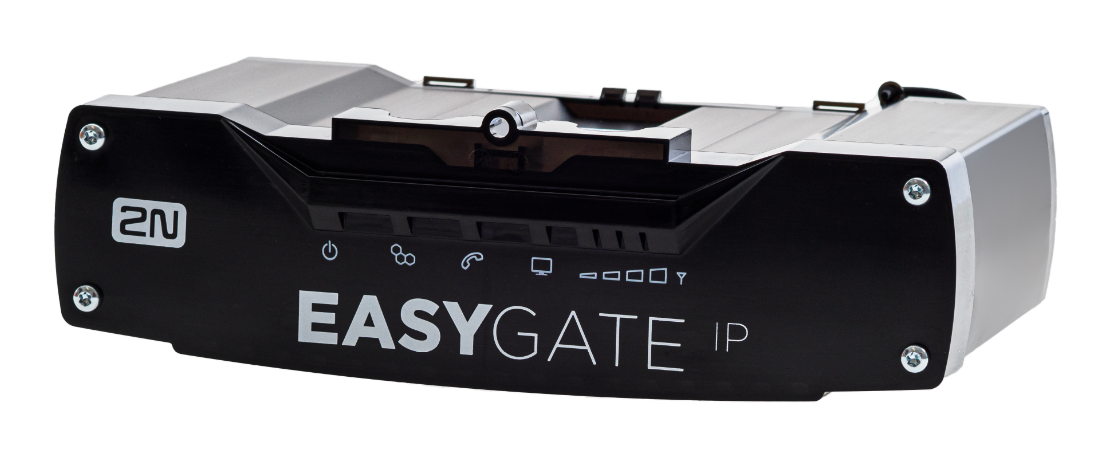 1. Introduction to the product2N® EasyGate IP is primarily intended for voice transmission via VoIP or VoLTE (or GSM, UMTS) using a particular mobile network and a connected terminal device with the FXO interface (emergency autodialer, telephone, answering machine, …).2. Product completeness check2N® EasyGate IPDIN rail holder2 dowels (6 mm) with screws (4.5 x 40 mm)SIM cardAntennaFXS cable EU / US / AUS power sourceBrief manual3. Mechanical installation of the device2N® EasyGate IP is designed to be placed on a vertical surface using a DIN rail bracket or on a wall using screws anchored in the hanging holes of the bracketDIN rail mounting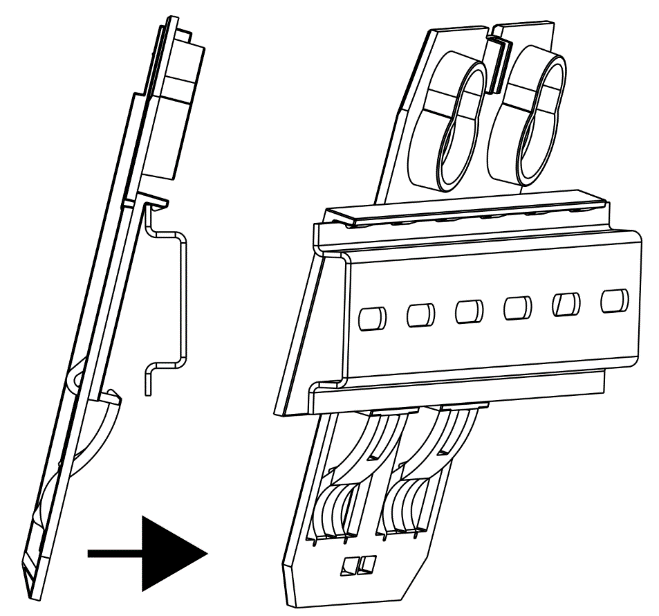 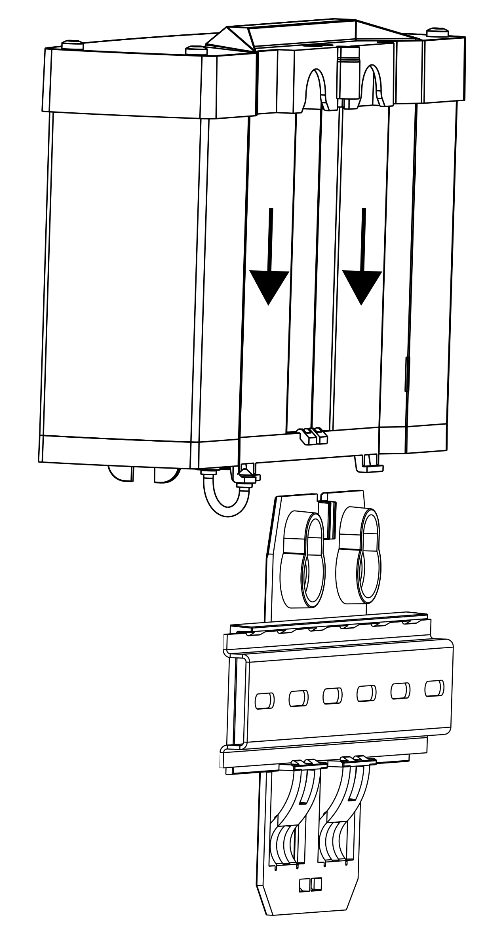 No other tool is required for DIN rail installation. The DIN rail holder has a standard size of 35 mm. Place the upper inner side of the bracket profile on the DIN rail and press its lower side to make the bracket click and fit to the DIN rail. Then all you have to do is insert the 2N® EasyGate IP device from top to bottom into the profile of the holder mounted on the DIN rail.Wall mountingUsing the included bracket and two dowels with screws in the package, 2N® EasyGate IP can be installed on a wall. Drill a hole in the selected place at the selected height and insert the dowels. Thread the screws through the holes on the bracket and screw them into the dowels in the wall. Then insert the 2N® EasyGate IP device from top to bottom into the profile of the holder.3.1 Proper location2N® EasyGate IP must be placed in a place with a good cellular signal.Due to the emission of electromagnetic interference, place 2N® EasyGate IP out of reach of sensitive devices and human bodies.2N® EasyGate IP is designed for indoor use. Do not place it near heat sources or at direct sunlight. It must not be exposed to rain, dripping water or moisture. Furthermore, it must not be exposed to aggressive gases, acid vapors, solvents, etc.4. Electrical installation of equipmentConnect the terminal block of the enclosed power supply to the connector specified for Power, connect the power supply to the power supply.Types of supply adapters External antenna connectionScrew the enclosed antenna into the SMA antenna connector. Tighten the antenna connector lightly by hand, do not use wrenches!SIM card installationInsert a PIN unsecured SIM card into the SIM 1 lot at the bottom of the device. Deactivation of the PIN code and operator services such as call forwarding, call barring, preferred networks, SMS center, etc. must be set before inserting the SIM card into 2N® EasyGate IP in the mobile phone.4.1 Indication LEDs 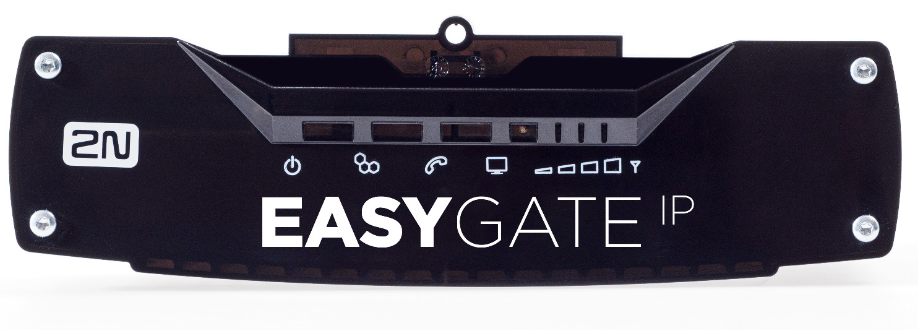 4.2 Connectors5. Software configurationThe local configuration interface can be accessed via the 2N® Elevator Center cloud service (My2N for lifts). Contact the 2N company for access data. First add the device to your account using its serial number and security code available in the package. While adding you go through the authentication process and if it is successful, the device will be connected to the cloud. Check the ONLINE status in the device detail. Press Go to remote configuration to access the local configuration interface of the device.  After logging in to the web interface, the welcome screen is displayed.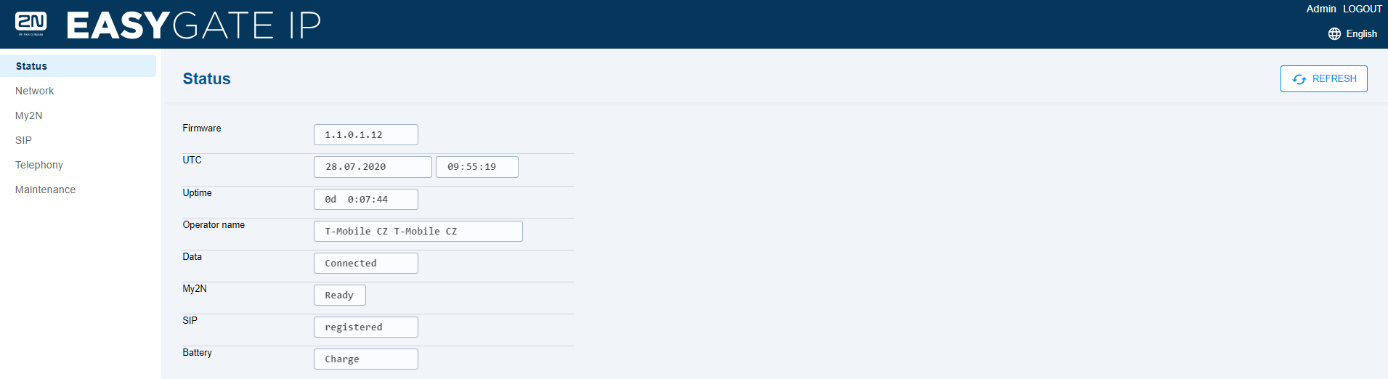 A list of 6 configurable sections is displayed to the left. You can change the language and log out of the device's web interface in the upper right corner.6.1 Status tabThe current information about the device is clearly displayed in the Status menu.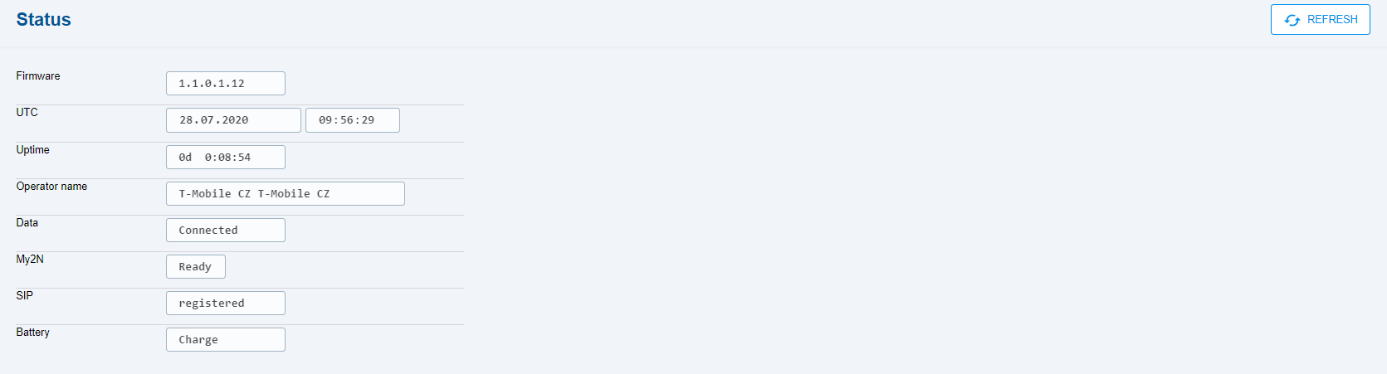 Firmware – displays the FW number that is recorded on the device.UTC – displays the current time for the place where the device is installed.Uptime – shows the time for which the device is in operation.Operator name – shows the network of the operator of the inserted SIM card.Data – displays information about data connection availability.My2N – displays information about connection to My2N.SIP – displays information about the SIP connection status.Battery – displays battery status information.6.1.1 LEDs sub-tabThe LED menu informs about the status of the LEDs on the device and is used for remote control where it is impossible to physically check the device. Refer to Subs. 4.1 above for LED signaling details.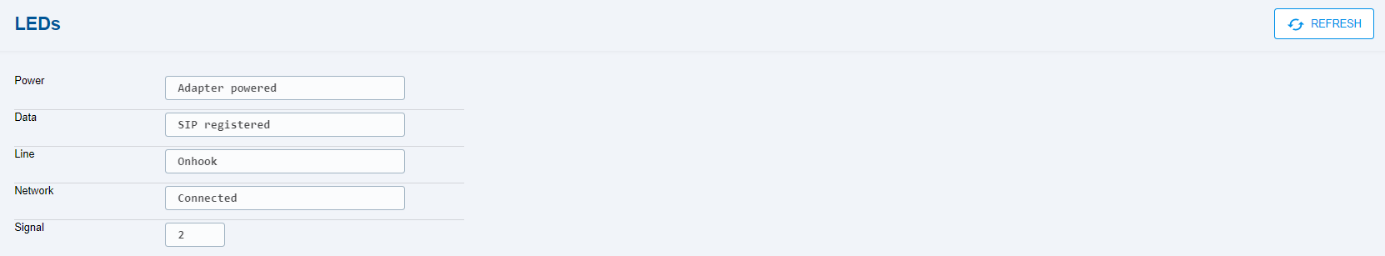 Power – informs about the power supply method.Data – informs about the network connection status and data transfer rate.Line – informs about the line status (ongoing call or ringing, hung up, rejected).Network – informs about the network status.Signal – indicates the signal level (low 1-4 high).6.2 Network The Network tab displays and allows you to set network parameters for the correct function of the gateway.6.2.1 SIM1/SIM2The SIM1/SIM2 menu shows information on the SIM cards used.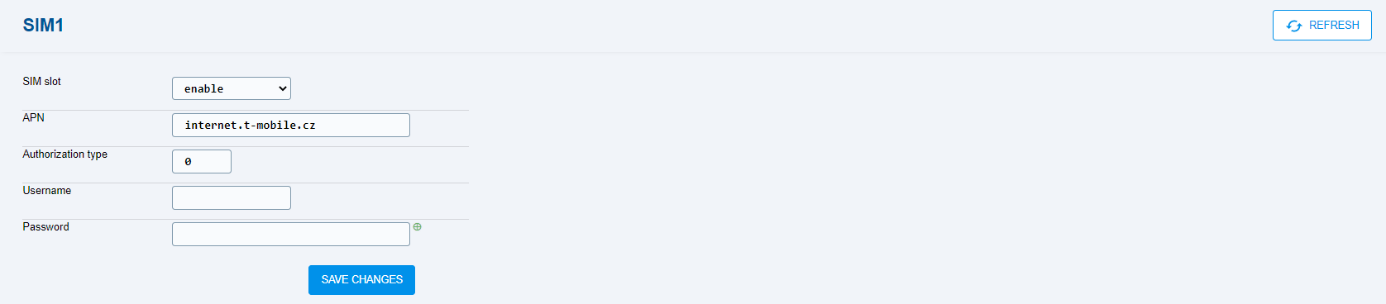 SIM1 / SIM2 – activate / deactivate the SIM slot for SIM1 or SIM 2.APN – display the name of the operator access point for connecting the device to the Internet.Authorization type – will be implemented in the future.Username – will be implemented in the future.Password – will be implemented in the future.6.2.2 VoLTE The VoLTE menu helps you set the VoLTE service, which allows calls to be transferred over the LTE network. Check with your operator to see if this feature is supported.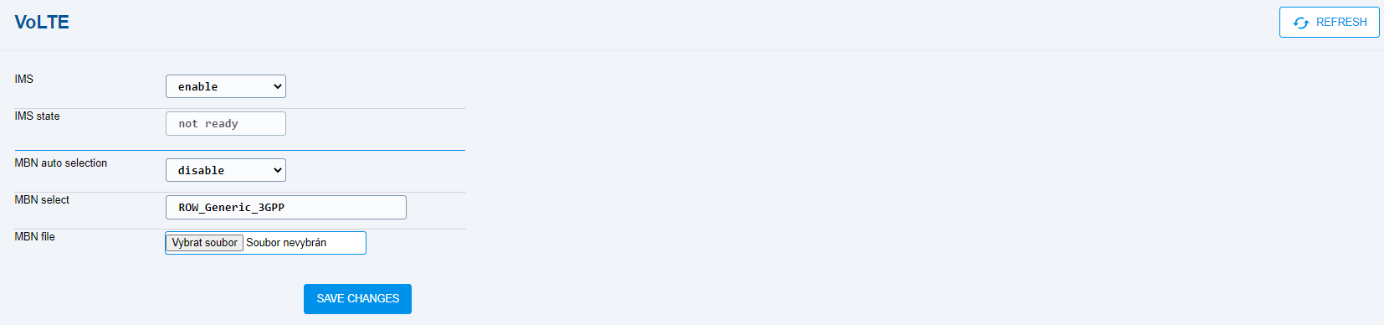 IMS – activate / deactivate the VoLTE function on the device.IMS state – display VoLTE status.MBN auto selection – automatically selects the operator profile.MBN select – operator profile name for the VoLTE function.MBN file – multi boot binary firmware, it is necessary to upload the MBN file (supplied by the operator or the device manufacturer) for identification in the operator's network.6.2.3 WWANThe WWAN menu, or Wireless Wide Area Network, is a wireless broadband network. The WWAN uses the network infrastructure of mobile operators to provide wireless connectivity to users in large areas.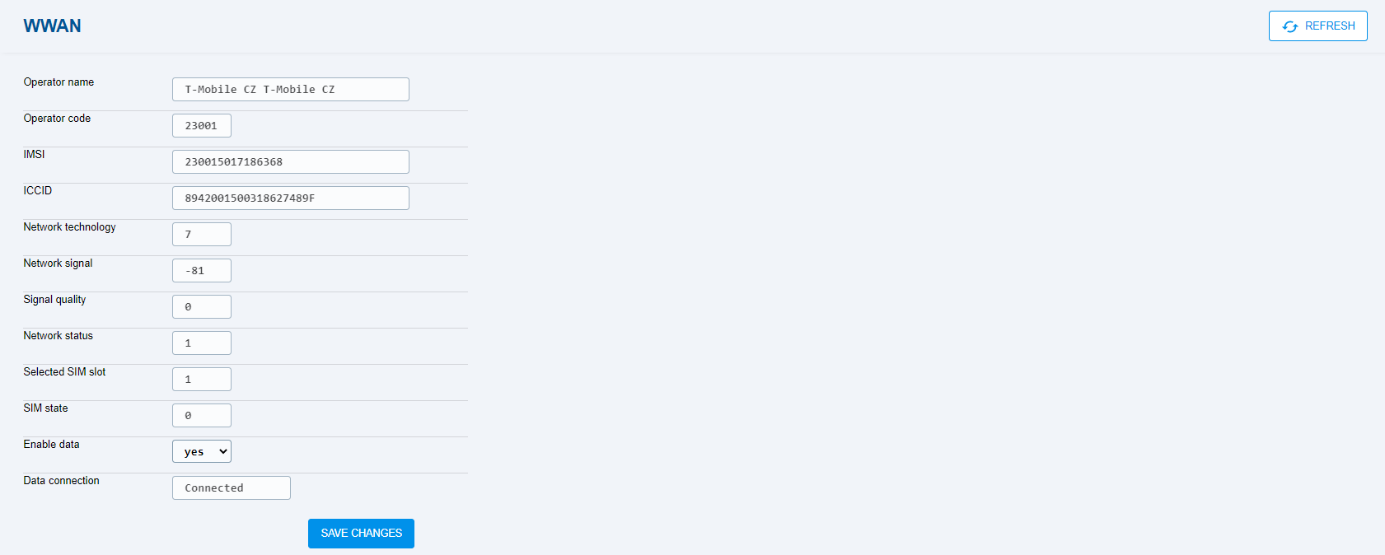 Operator name – operator’s name.Operator code – operator’s code.IMSI – unique number assigned by the mobile operator to the SIM card in the GSM network.ICCID - unique serial number of the SIM card.Network technology – a numerical value indicating the type of mobile network (0 = GSM, 2 = UTRAN, 3 = GSM W / EGPRS, 4 = UTRAN W / HSDPA, 5 = UTRAN W / HSUPA, 6 = UTRAN W / HSDPA and HSUP, 7 = E-UTRAN 100 CDMA).Network signal – network signal in dBm.Signal quality – will be implemented in the future.Network status – status of the network connection. Selected SIM slot – indicates the selected SIM slot.SIM state – connection status of the SIM card.Enable data – data enable / disable on the device.Data connection – status of the Internet connection.6.3 MY2NInformation about the My2N cloud service connection.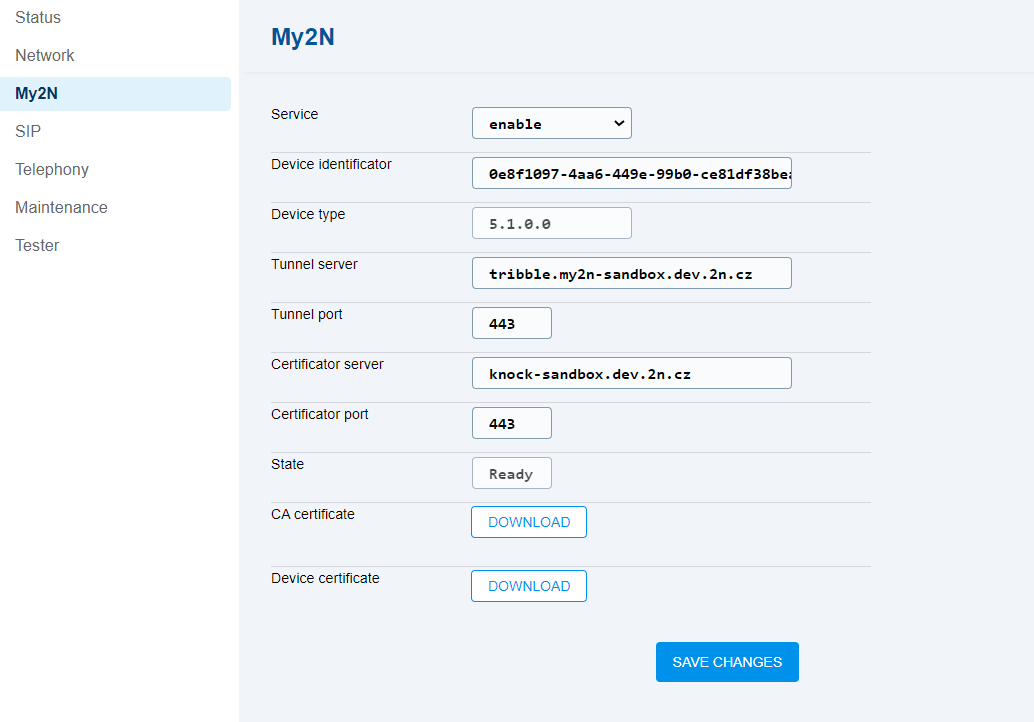 Service – enable the MY2N service.Device identifier – display the identifier assigned to the Company created in MY2N.Device type – display the 2N® EasyGate IP type. Tunnel server – display the URL of the MY2N tribble tunnel.Tunnel port – tribble tunnel port.Certificator server – display the address of the knocker on My2N, which is used for connection and factory pre-defined password authorization. Based on this pre-authorization, a secured tunnel is created for acquiring the certificate for TLS via the tribble tunnel.State – MY2N connection state.CA certificate – CA certificate download option.Device certificate – device certificate download option.6.4 SIPThe SIP menu helps you set all necessary SIP credentials including the certificates for secure SIP.Enable SIP calling in the SIP / Basic Setup / Service Enable menu and save the settings. Fill in Phone Number and Authorization ID if different from Phone Number. Enter the password paying attention to case sensitivity. Fill in the SIP server address.This procedure registers the SIP. The SIP status can be verified in the SIP / Basic Setup tab or in the Status tab, where general information on the device is displayed.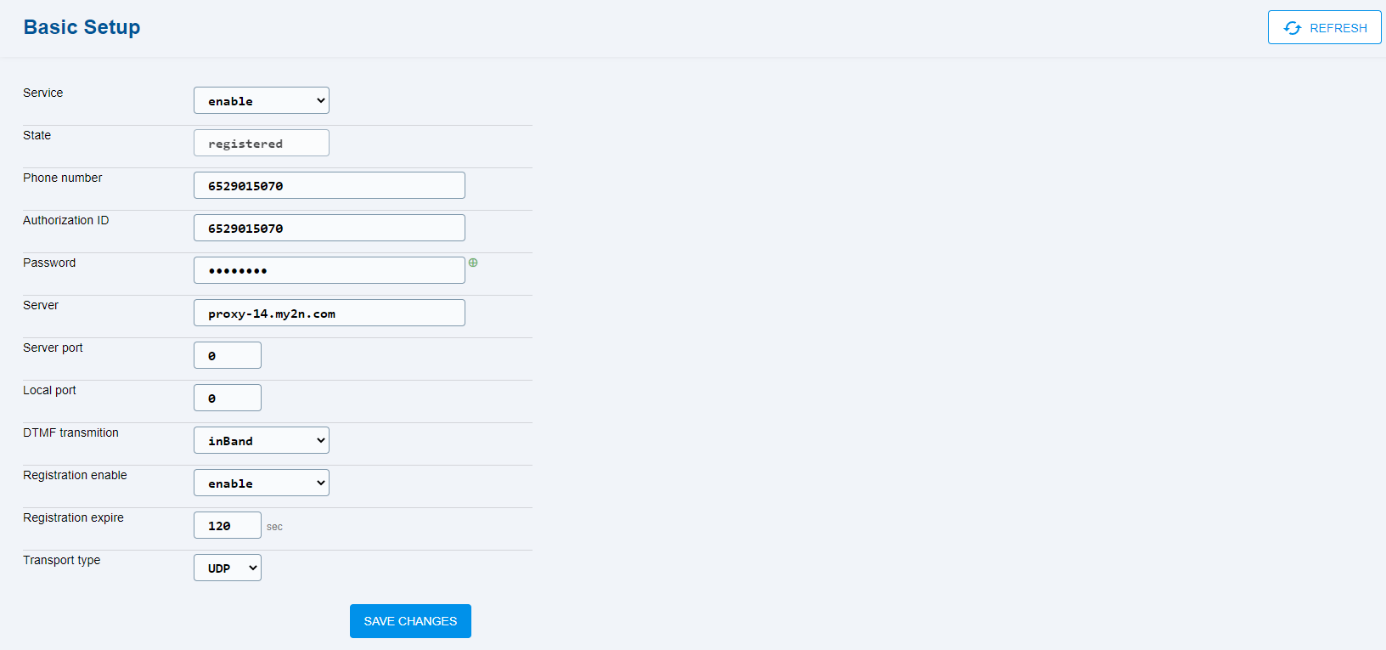 Service – enable SIP calls.State – display the SIP state.Phone number – this number uniquely identifies the device while calling.  Authorization ID – this number uniquely identifies the device while registering.Password – registration password. Server – display the SIP Proxy server URL.Server port – SIP Proxy port.Local port – local port for SIP signaling (default 5060).DTMF transmission – select the DTMF sending / receiving method.Registration expire – set the re-registration timeout.Transport type – select the SIP signaling method. Using UDP, which is the most frequent unsecured signaling protocol.Using the TLS protocol, where SIP messages are secured against wiretap and third party modifications.6.4.2 SecurityThe Security menu helps you load certificates for TLS connection.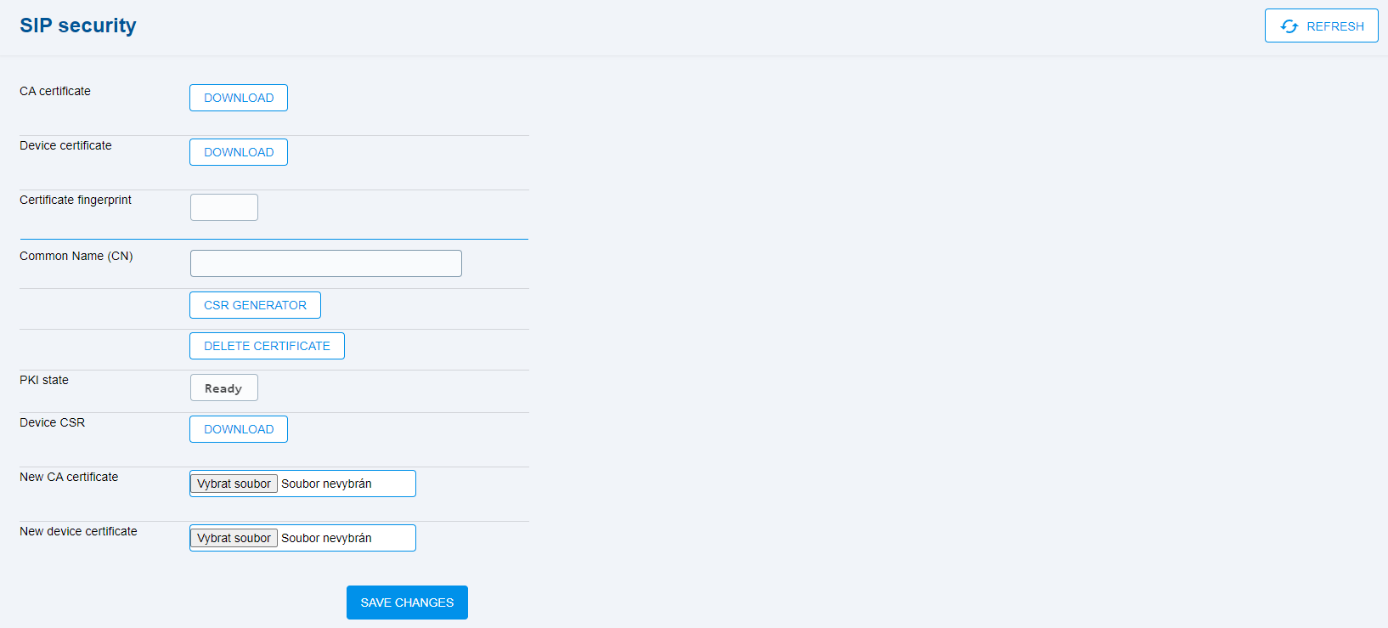 CA certificate – CA certificate download option.Device certificate – device certificate download option.Certificate fingerprint – not implemented.Common name (CN) – unique name for software identification.CSR Generator – generation of the public key (CSR)Delete Certificate – deletion of the public key (CSR)PKI state – display the public key generator state (CSR)Device CSR – download the public key from the device.New CA certificate – CA certificate upload option.New device certificate – device certificate upload option.6.5 TelephonyThe Telephony menu is used for setting up all possible phone call and FXS port parameters. Please pay attention to the Dial menu, where you can select the call types.6.5.1 DialingThe Dialing menu helps you set up calls.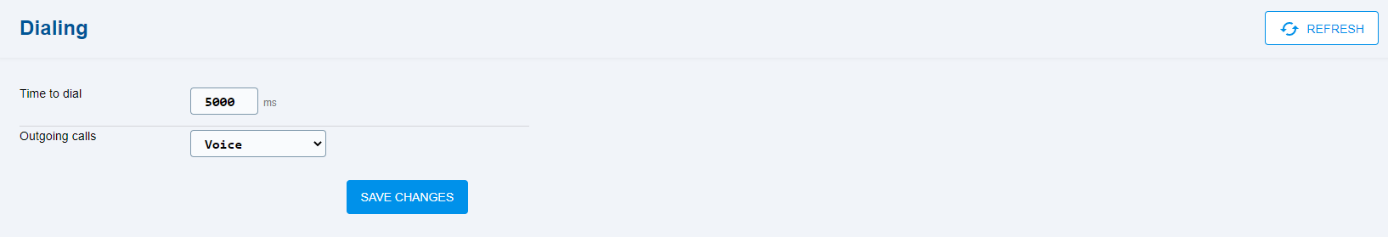 Time to dial – timeout during which 2N® EasyGate IP waits for more dialing. When this time passes, the gateways starts establishing connection.Outgoing calls – disable / set the outgoing call type.6.5.2 BabycallThe Babycall menu helps you set up an automatic call after the line is seized.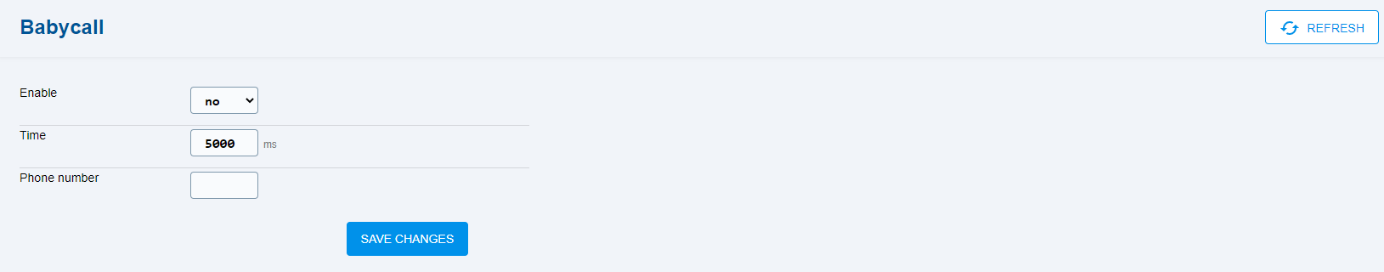 Enable – enable the automatic call without dialing.Time – time interval between the line off-hook and automatic call start.Phone number – automatic call destination phone number.6.5.3 Pulse DialingThe Pulse Dialing menu helps you set the pulse dialing parameters.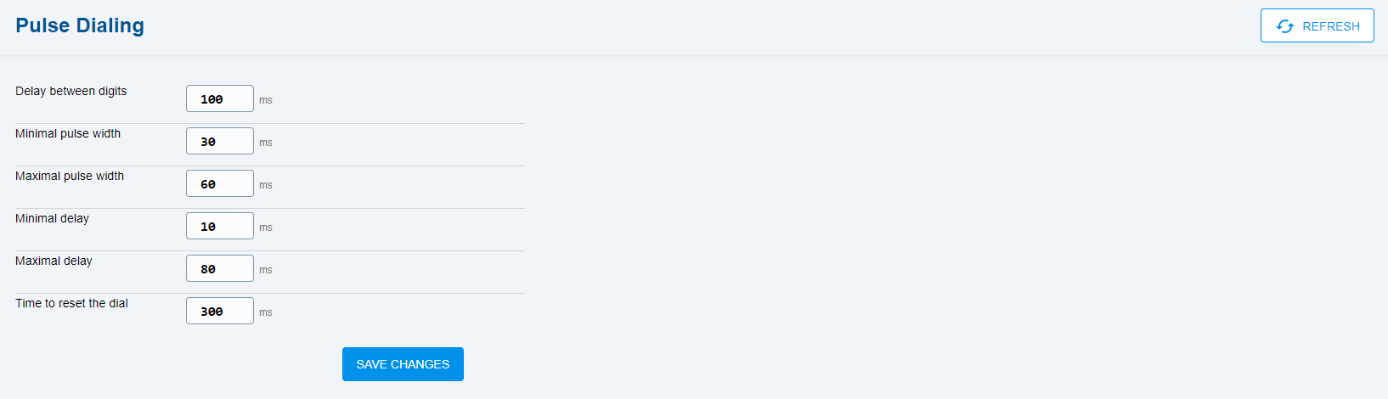 Delay between digits – set the delay between pulses.Minimal pulse width – minimum pulse width.Maximal pulse width – maximum pulse width.Minimal delay – minimum delay between pulses.Maximal delay – maximum delay between pulses.Time to reset the dial – minimum line current time for on-hook evaluation.6.5.4 Dial ToneThe Dial Tone menu helps you set the dial tone.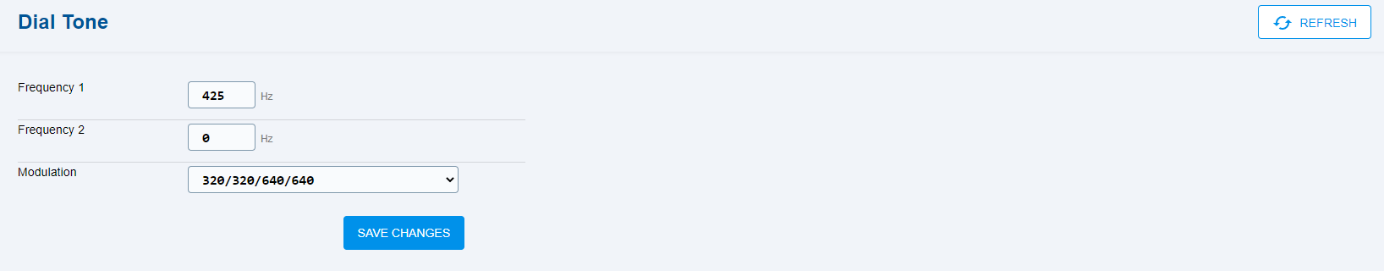 Frequency 1 – set the dial tone frequency.Frequency 2 – set the dial tone frequency.Modulation – set the dial tone modulation.6.5.5 Busy ToneThe Busy Tone menu helps you set the busy tone.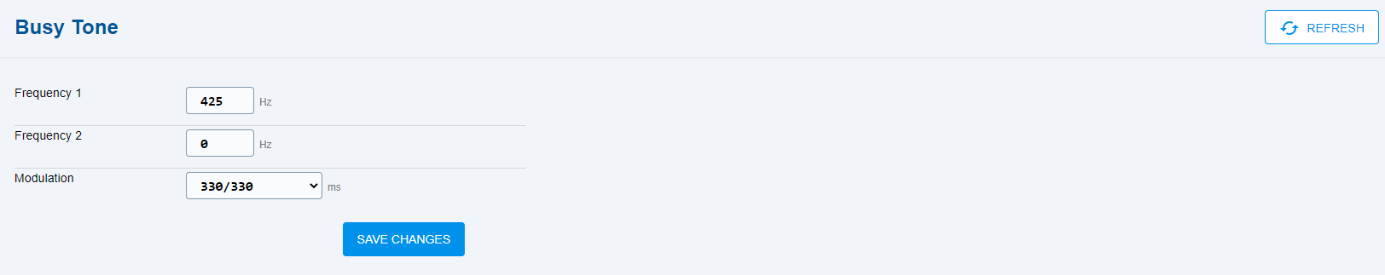 Frequency 1 – set the busy tone frequency.Frequency 2 – set the busy tone frequency.Modulation – set the busy tone modulation.6.5.6 Continuous ToneThe Continuous Tone menu helps you set the continuous tone.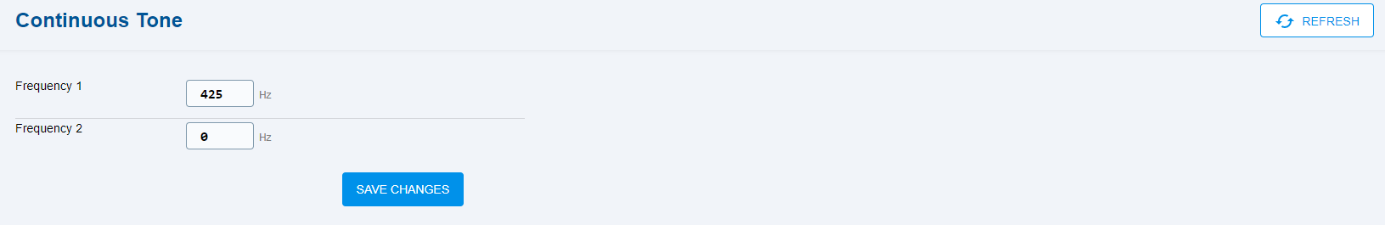 Frequency 1 – set the continuous tone frequency.Frequency 2 – set the continuous tone frequency.6.5.7 RingThe Ring menu helps you set ringing.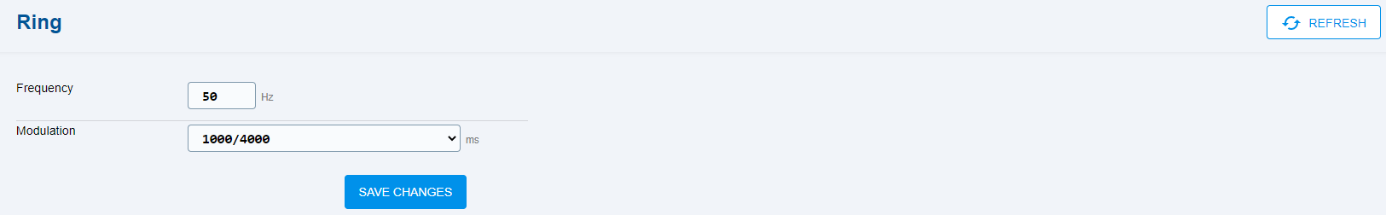 Frequency – set the ring frequency.Modulation – set the ring modulation.6.5.8 GainThe Gain menu helps you set the line gain.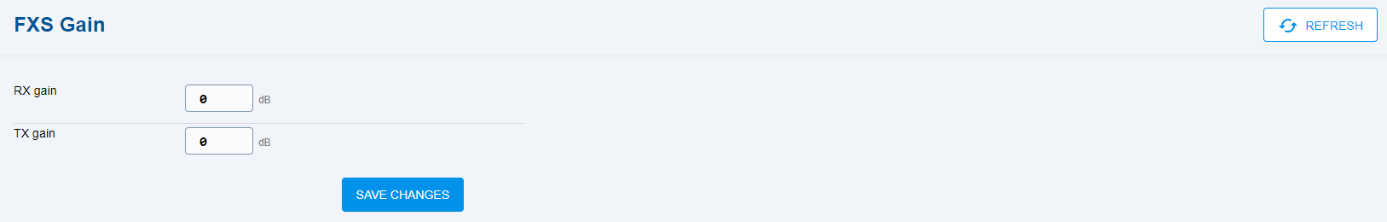 RX gain – line gain.TX gain – line gain.6.6 MaintenanceThe Maintenance menu is used for various purposes – Configuration by a file, Firmware management, Battery management, System info.6.6.1 Configuration The Configuration menu is used for configuration backup and loading.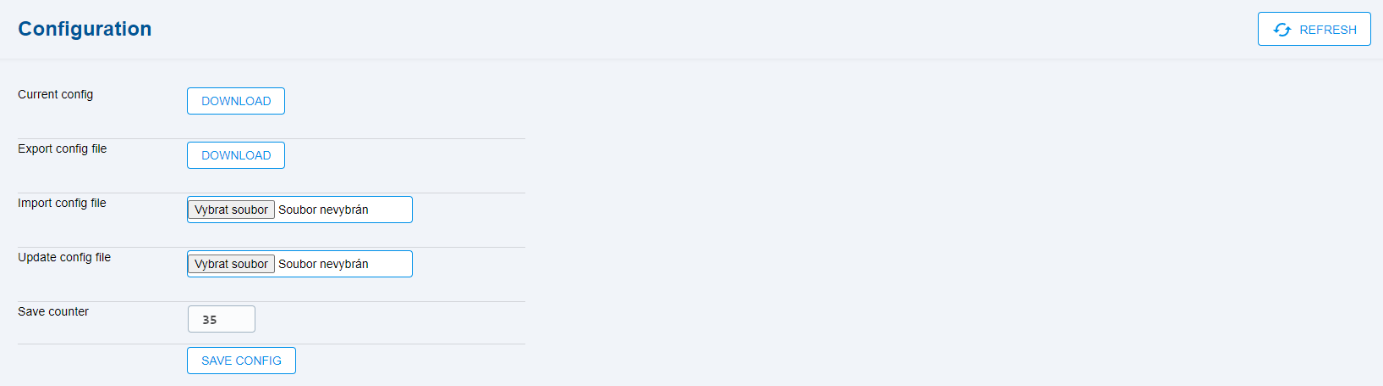 Current config – load the current device configuration with the My2N system parameters.Export config file – export the device configuration.Import config file – import the full device configuration.Update config file – upload partial configuration changes.Save counter – display the count of configuration changes.6.6.2 FirmwareThe Firmware menu helps you upgrade the device FW.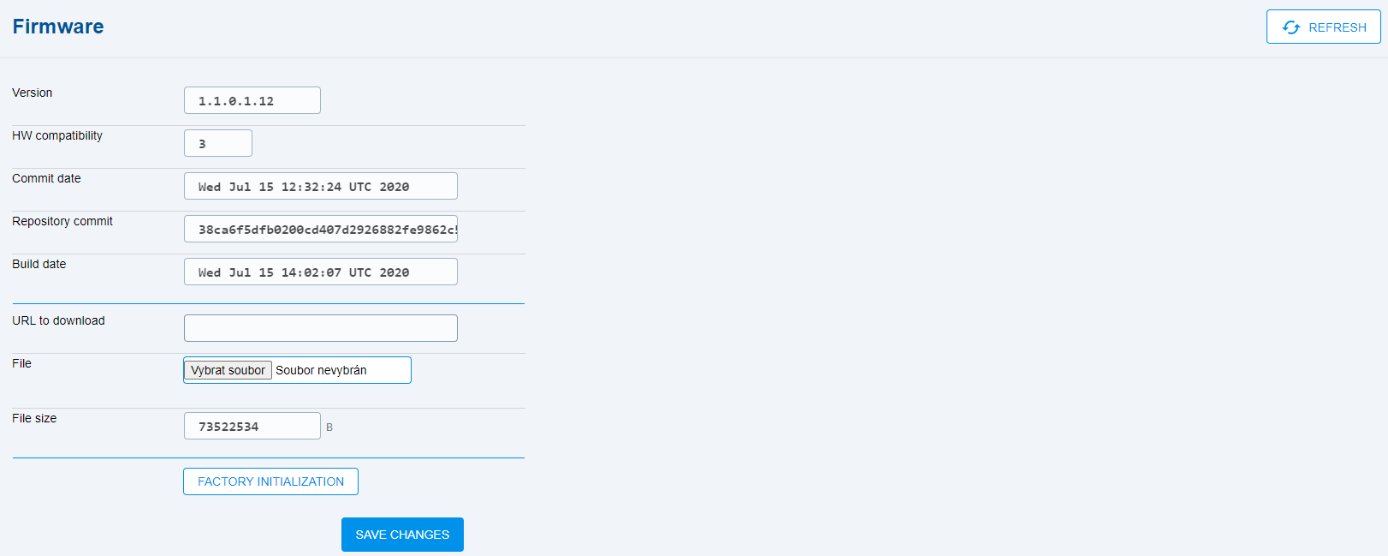 Version – display the current firmware name. HW compatibility – display the HW version.Commit date – display the last modification date.Repository commit – display the exact software identification.Build date – display the FW build date.URL to download – FW download reference.File – FW upload to a file.File size – display the uploaded file size.Factory Initialization – reset the factory values.6.6.3 Battery	The Battery menu helps you set the battery capacity and lifetime.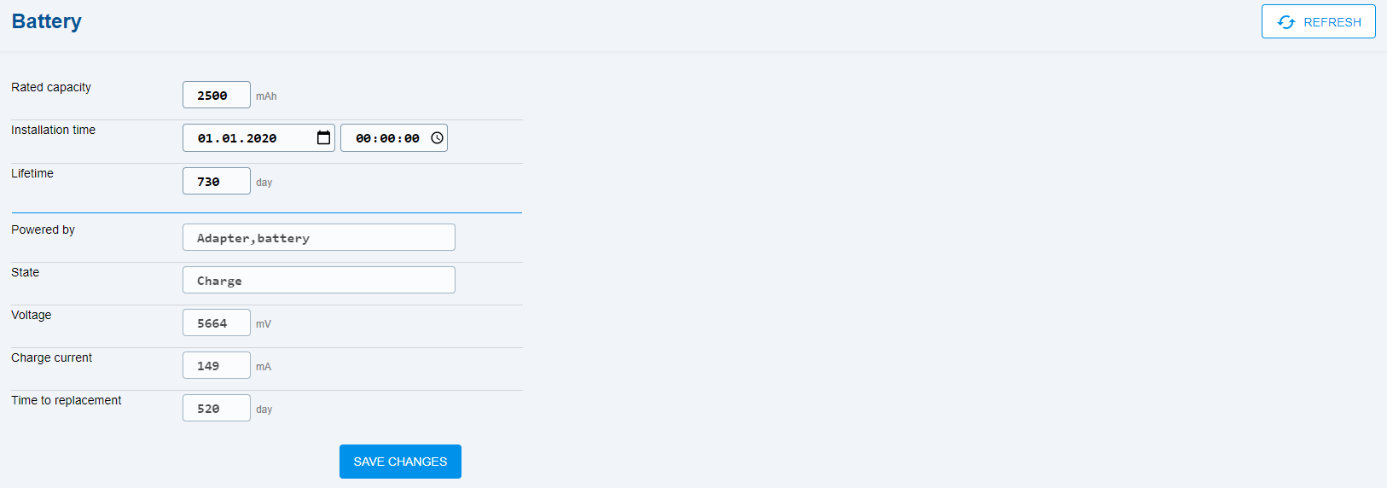 Rated capacity – set the battery capacity.Installation time – set the battery installation date.Lifetime – set the battery lifetime, the default value is 730 days (2 years).Powered by – display the power supply method.State – display the battery state.Voltage – display the current battery voltage.Charge current – display the recharge current when the power adapter is used. Display the current consumption during the operation.Time to replacement – display the remaining time till battery replacement.Rechargeable batteries can only be used. The package includes 4 NiMH type AA, 1.2 V / 2000 mAh batteries.6.6.4 SystemThe System menu displays system information on the device. 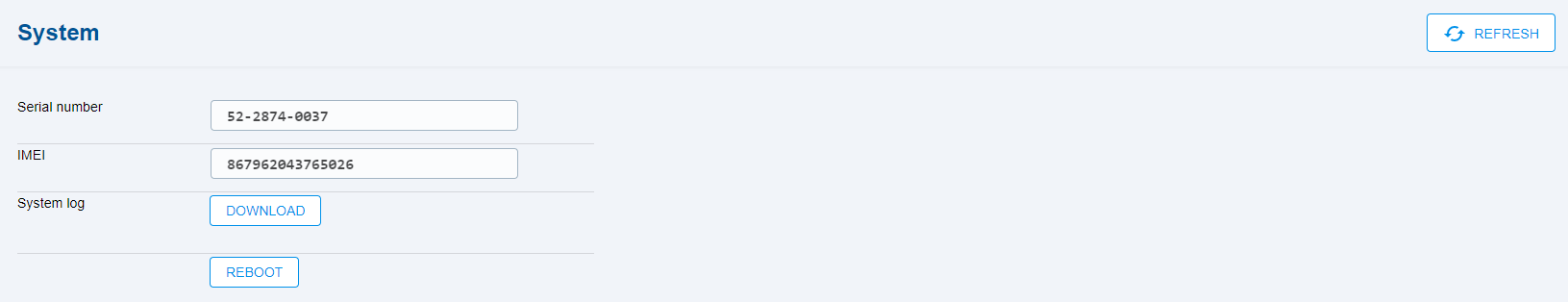 Serial number – device serial number.IMEI – a unique number assigned by the manufacturer.System log – system logs with important information.Reboot – device restart.7. How to make a SIP callSIP is a service that provides calls via the Internet network. Hence, data has to be allowed.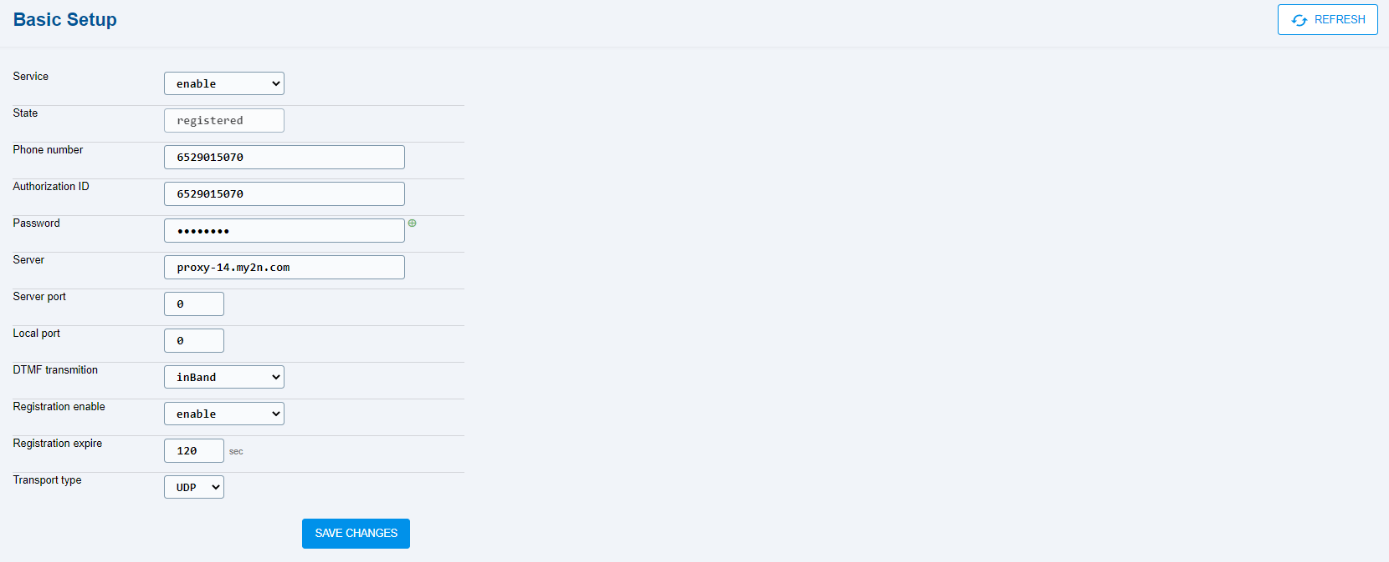 Allow the SIP calls in the SIP / Basic Setup / Service Enable menu and save the setting. Complete Phone Number and Authorization ID if different from Phone Number. Enter the password paying attention to case sensitivity. Fill in the SIP server address. If 0 is completed by default, the setting is the same as with 5060.This procedure leads to SIP registration. Verify the SIP state on the SIP / Basic Setup tab or the State tab, which displays general information on the device.8. How to make a call via VoLTEThe VoLTE service provides top quality calls via the LTE network. The service is available wherever there is an LTE signal.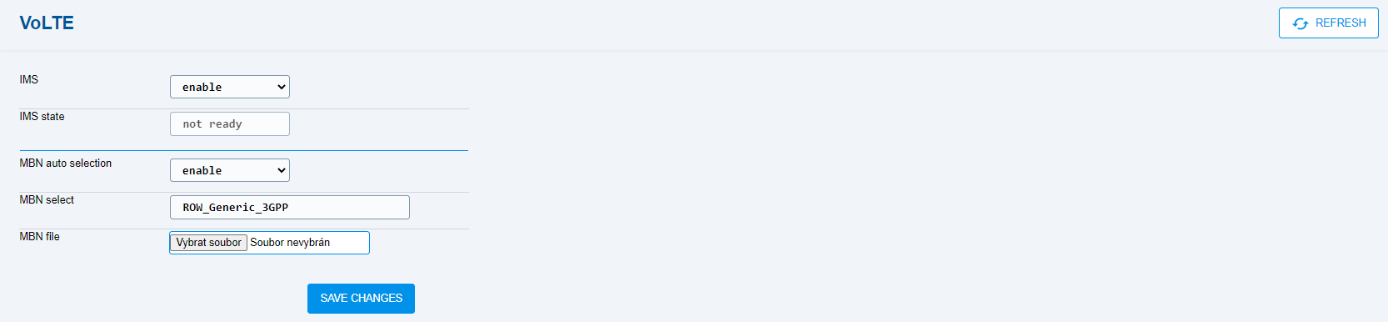 Enable the IMS function on the Network / VoLTE tab, which activates the VoLTE calling function on the device. The data is enabled by the device by default, a change can be made on the Network / WWAN tab. For calls via VoLTE, the value of the Network signal parameter in the WWAN tab must always be 7, which indicates a connection to the LTE network.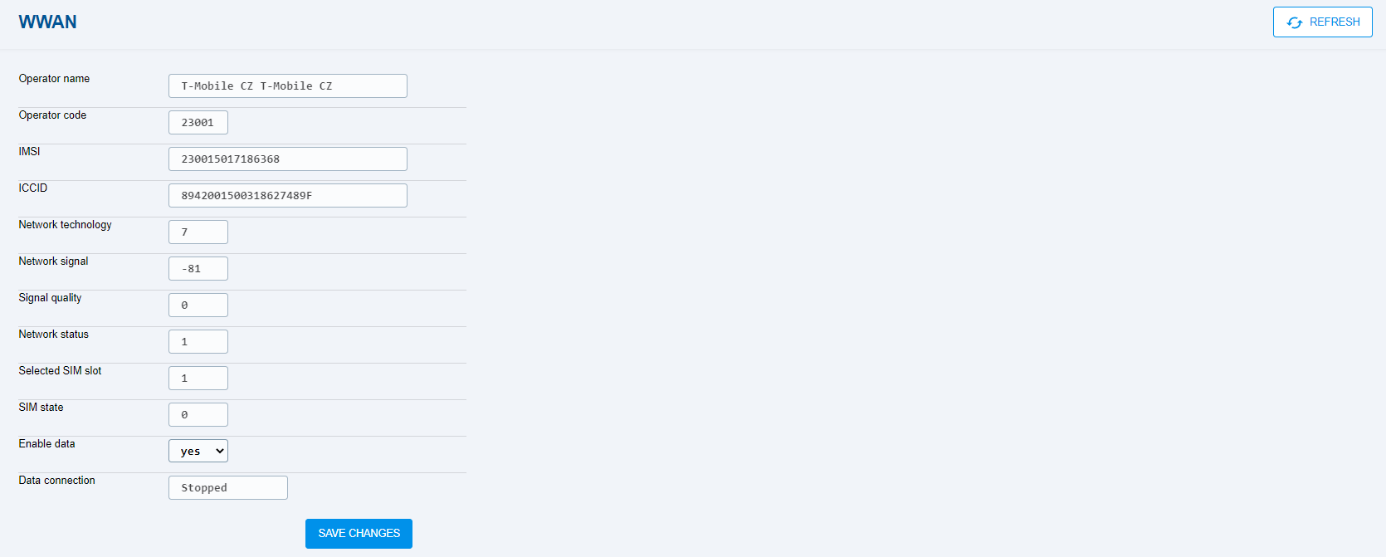 This is how the VoLTE calls are set up. 9. How to make a voice call via GSM / UMTSIn the left navigation bar, click Telephony -> Dialing, change Outgoing calls from „SIP, voice” to “Voice” and click SAVE.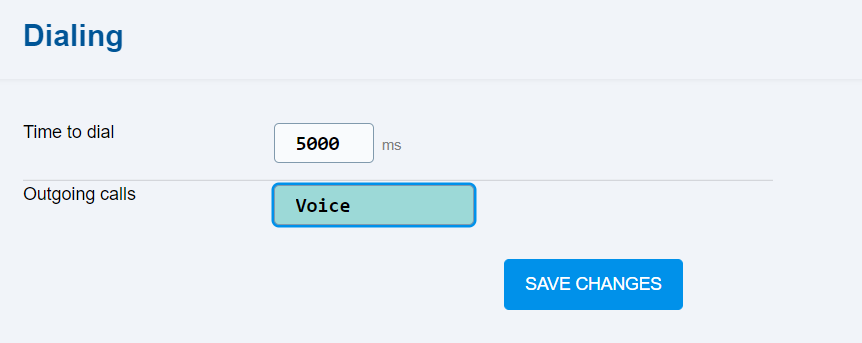 10. Technical parametersPower supplyTelephone interfaceSerial interface Other Hereby, 2N TELEKOMUNIKACE a.s. declares that the product type 2N® EasyGate IP is in compliance with directives 2014/53/EU and 2011/65/EU. The full text of the EU declaration of conformity is available at the internet address www.2n.cz .ParameterEUUSAU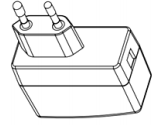 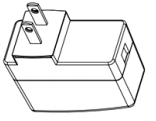 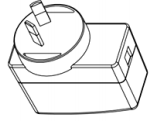 MODELSYS1381-1212-W2ESYS1638-1212-W2SYS1381-1212-W2AINPUT 100–240 V ~, 0.5 A MAX, 50–60 Hz100–240 V ~, 0.5 A MAX, 50–60 Hz100–240 V ~, 0.5 A MAX, 50–60 HzOUTPUT+12.0 V / 1.0 A+12.0 V / 1.0 A+12.0 V / 1.0 AOUTPUT POWER12.0 W MAX12.0 W MAX12.0 W MAX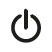 Power supplyBlue - main supplyRed - HW errorGreen - battery poweredYellow - replace the battery, the usage time of two years has been exceededYellow flashing once in 1 s (0.5 s / 0.5 s) - battery error No light - device switched off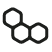 CellBlue - primary SIM card usedYellow - secondary SIM card usedFunction:On - connected to the networkFlashing once in 1 s (0.5 s / 0.5 s) - not connected to the network, the SIM card in the device has been detectedFlashing once in 3 s (0.5 / 2.5 s) - not connected to the network, no response from SIMFlashing four times in 1 s (125 ms / 125 ms) + 1 s pause - set PINFlashing 8 times in 2 s (125 ms / 125 ms) + 1 s pause - set PUK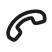 LineBlue - call via SIPGreen - VoLTE callYellow - calls using the voice channel of the mobile networkFunction:Off – on hookFlashing once in 1 s (0.5 s / 0.5s) - on-hook, dialing or incoming call (ringing)On – off hook, call in progress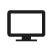 DataBlue – connection to the 4G networkGreen – connection to the 3G networkYellow – connection to the 2G networkFunction:Flashing once in 3 s (0.5 s/2.5 s) – Internet connection in progress (criteria – connection to MY2N)Flashing once in 1 s (0.5 s/0.5 s) – SIP Proxy connection in progressLight on – connected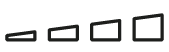 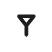 Signal2G network signaling in RSSI:No LEDs - -104> RSSI1 LED - -98> RSSI ≥ -1042 LED - -89> RSSI ≥ -983 LED - -80> RSSI ≥ -894 LED - RSSI ≥ -803G network signaling in RSCP:No LED - -106> RScP1 LED - -100> RSCP ≥ -1062 LED - -90> RSCP ≥ -1003 LED - -80> RSCP ≥ -904 LED - RSCP ≥ -703G network signaling in EC / lo:No LED - -15> Ec / lo1 LED - -13> Ec / lo ≥ -152 LED - -11> Ec / lo ≥ -133 LED - -9> Ec / lo ≥ -114 LED - Ec / lo ≥ 94G network signaling in RSRP:No LED - -100> RSRP1 LED - -90> RSRP ≥ -1002 LED - -80> RSRP ≥ -903 LED - -70> RSRP ≥ -804 LED - RSRP ≥ -704G RSRQ network signaling:No LED - -16> RSRQ1 LED - -13> RSRQ ≥ -162 LED - -10> RSRQ ≥ -133 LED - -7> RSRQ ≥ -104 LED –RSRQ ≥ -7FXSAnalog lineRELAYNO (Normally Open) - A contact that is disconnected from the COM contact in the idle state.RELAYCOM – A contact that flips between NO and NC when voltage is applied to the coil.RELAYNC (Normally Closed) - A contact that is connected to a COM contact in the idle state.INPUTInput 0 inactive / 1 active (with voltage). It will be implemented later, e.g. for sending SMS.RS232Used to connect elevator controllers, for example. It will be implemented later.RS232TX - Receive / interface driver will be implemented later.RS232RX – Transmission wire / will be implemented later.RS232GND - Earthing / will be implemented later.RESETA short press restarts the device.USBConnection to a PC using the ADB tool for access to 2N® EasyGate settings.SIM 1Primary SIM card slot.SMAAntenna connector.SIM 2Secondary SIM card slot – the device can switch between SIM1 and SIM2 depending on signal availability and connection quality.POWERPower supply connector.EXT BATTExternal battery connector. In the event of a power failure, power will be automatically drawn from the external battery.O/ISwitch to turn on / off the device. Activation and deactivation of inputs.DC power supply9 to 30 V DCConsumption 12 VAt rest 100 mAData type. 300 mA, max 1000 mAInternal battery4x NiMH type AA, 1.2 V / 2000 mAhExternal batteryIdentical to internal - 4x NiMH type AA, 1.2 VInterface type2-wire analog. FXS (for telephone or external PBX line)Speech impedanceAdjustable regionally, preset 600 WLoop voltage suspended48 V DCLoop currentMax. 20 mATone frequencyAdjustable, preset to 425 HzChoiceTone (DTMF) and pulseRinging voltage42 Vef 10–60 HzCaller IDCLIP during ringing according to ETSI FSKTariffing impulsesf=16/12 kHzCall progress signaling12/16 kHz pulsesInterface typeRS-232Dimensions Without connectors: 191.59 (W) x 113.94 (H) x 50.95 (D) mmWith connectors: 191.59 (W) x 118.5 (H) x 50.95 (D) mmMass 590 gs HWOperating temperature-40 ° C to + 85 ° CSignaling of operating states8x LED (POWER, CELLULAR, LINE, DATA, Signal strength)Humidity10% - 95% (non-condensing)